Fiche info – santé sexuelle
C’est quoi la gonorrhée ?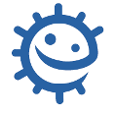 C’est quoi la gonorrhée ?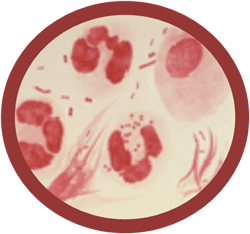 Neisseria gonorrhoea - Avec la permission de Giantmicrobes, Inc. www.giantmicrobes.com/uk/La gonorrhée est une infection sexuellement transmissible (IST) provoquée par la bactérie Neisseria gonorrhoea. Quels sont les symptômes ?Au début les signes de la gonorrhée sont souvent discrets et beaucoup de jeunes gens et jeunes femmes n'ont pas de symptômes et peuvent donc ignorer qu'ils sont infectés. 
Les jeunes femmes atteintes peuvent avoir des sensations douloureuses ou des brûlures en urinant et un écoulement vaginal jaunâtre ou contenant du sang. Ces symptômes apparaissent 2 à 10 jours après avoir été infecté. 
Les jeunes gens ont plus souvent des signes d'infection que les jeunes femmes. Cela se traduit par des écoulements du pénis et de fortes brûlures en urinant, c'est la "chaude-pisse". Qui peut l’attraper ?Toute personne ayant des rapports sexuels non protégés avec une personne infectée peut attraper une gonorrhée, la multiplication des partenaires sexuels augmente le risque. 
Ce sont surtout les jeunes qui s'infectent, en particulier les garçons de 20 à 24 ans et les filles de 15 à 19 ans.Comment ça se transmet ?
La gonorrhée est une IST ce qui signifie qu'on l'attrape en ayant des rapports sexuels vaginaux, oraux ou anaux non protégés ou un contact génital avec un partenaire infecté. Une personne infectée peut n'avoir aucun symptôme mais transmettre quand même l'infection sans le savoir. 
On ne peut pas attraper la gonorrhée sur un siège de toilettes, à la piscine, dans un sauna. Une femme enceinte peut transmettre l'infection à son nouveau-né au moment de l'accouchement ! Comment peut-on réduire les risques de transmission ? On peut réduire le risque d'attraper la gonorrhée en utilisant toujours des préservatifs masculins ou féminins lors des rapports sexuels et en réduisant le nombre de ses partenaires sexuels. 
Existe-t-il un traitement ?La gonorrhée peut habituellement se traiter avec des antibiotiques car c'est une infection bactérienne. Souvent on les prescrit sous forme d'une dose unique. 
Le savais-tu ? 
Après la Chlamydiose, la gonorrhée est l'IST bactérienne la plus répandue au Royaume Uni. En France, la gonorrhée est en augmentation chez les deux sexes. 

